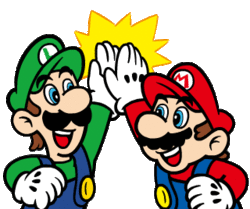 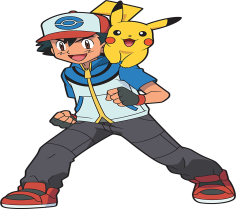 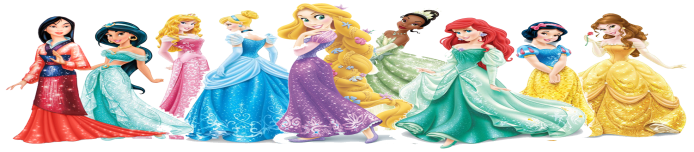 SUPERKID WORKOUTComplete each activity, have a grown up check you off “I DID IT” and tally up your points!!!ACTIVITYWHAT DO I DO?POINTSI DID IT!!!! Incredible EdiblesEat some fruit for snack50Chore of the DayPick up your laundry50Exercise of the Day100 Push UpsDo not have to do them all at once!!!!100BrainbusterRead for 20 minutes100Log On!!Video activity timeK-2: https://www.youtube.com/watch?v=t6PmB6tMBOc3-5:https://www.youtube.com/watch?v=SdLyPaB8P10150Game TimePlay a board game with sibling or parent100I’m a SuperkidSing a song to an adult50